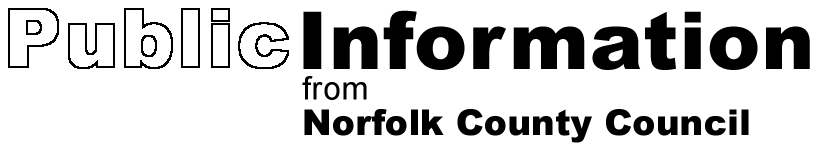 Ref: HS/S49/01925&2067/NM/JT20 January 2017Road Closure of Norwich Road, Stoke Holy CrossNorfolk County Council Highways will be closing Norwich Road, Stoke Holy Cross for one week, from Monday 13th February to Friday 17th February 2017 (during half term). The closure will be in place whilst Highways carry out a drainage improvement scheme. Highways intend to add an additional gully in the carriageway outside ‘Parklands’. This is to address the current issue of flooding on the highway. Works will be carried out during the day, Monday to Friday. Access will be maintained at all times for businesses and residents. It is inevitable that there will be some disruption experienced and your co-operation would therefore by greatly appreciated as works progress. The County Council apologies for any inconvenience this may cause.The work will be carried out by Norfolk County Council’s Community and Environmental Service Department.For Further InformationMrs Jody Thurston, Highway Technician: 0344 800 8020 Up-to-date information about roadworks in Norfolk is available on the County Council website at www.norfolk.gov.uk/roadworks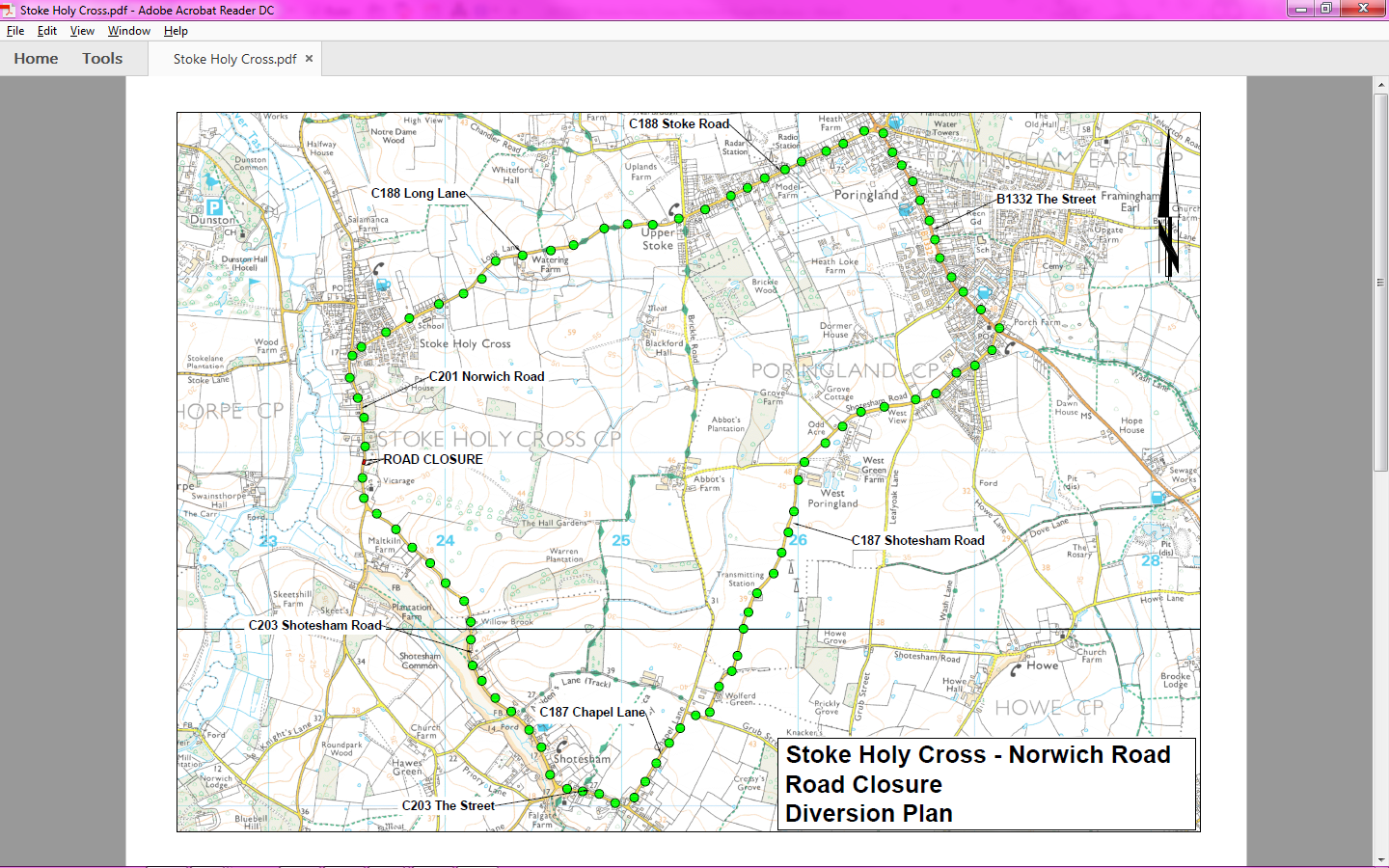 If you need this report in large print, audio, Braille, alternative format or in a different language please contact 0344 800 8020 and ask for Kath Walpole or Textphone 0344 800 8011 and we will do our best to help.